Mettler-Toledo, s. r.o.Nemocnice Nové Město na Moravě, příspěvkováorganizaceXXXXŽďárská 61059231 Nové Město na MoravěAdresaTelefonServisFaxE-mailIČODIČTřebohostická 2283/2, 100 00 Praha 10+XXXX+ XXXX+XXXXXXXXXXXX60463031CZ60463031www.mt.comDatum: 21. 2. 2020 Označení:Číslo nabídky: 2000-2200003691Telefon: +XXXXFax: +XXXXE-mail: XXXXCenová nabídka č. 2000-2200003691Vážená paní XXXX,zasílám Vám požadovanou nabídku spolu s informacemi o termínech dodání, platebních podmínkách a záruční době.V případě jakýchkoliv dotazů či dalších požadavků mě prosím kontaktujte.S pozdravemXXXX Obchodní zástupce XXXX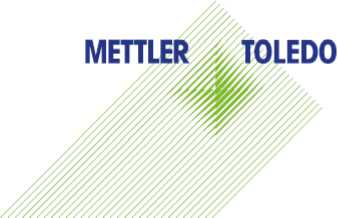 XXXXFirma Mettler-Toledo, s. r.o. je zapsána v OR u Městského soudu v Praze, spisová značka C-26404. Den zápisu 2.2.1994. Základní kapitál: 8000000 Kč.020 30355366 XSR225DU/M Analytická váha 1 248 000 20% 198 400Analytické váhy XSR, váživost 121/220 g, odečitatelnost 0,01/0,1 mg, motorizovaný ochranný kryt proti proudění vzduchu, ochrana heslem, automatické interní sjustování a připravenost pro LabXMaximální váživost: 220 g/121 g	Odečitatelnost: 0,1 mg;0,01 mgOpakovatelnost (závaží): 0,02 mg (10 g) Minimální navážka USP ((0,10%) typická): 20 mg Justování: Interní / FACT	Rozměry vážicí misky (šxh): 78 mm x 73 mmZjednodušené procesy váženíAutomatická dvířkaMotorizovaná dvířka krytu proti proudění vzduchu usnadňují procesy vážení a pomáhají zvyšovat efektivitu. Dvířka lze nastavit na různé stupně automatizace.Intuitivní obsluhaIntegrované metody a protokol o výsledcích zjednodušují vaše úkoly. Díky jasným ikonám a nabídkám s jednoduchým přístupem je barevná dotyková obrazovka snadno ovladatelná.Ergonomický designAnalytické váhy XSR jsou optimálně navrženy dle potřeby uživatelů pro ruční dávkování bez námahy.Pro více informací: XXXX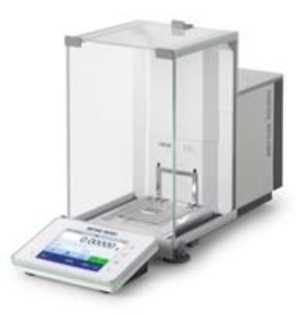 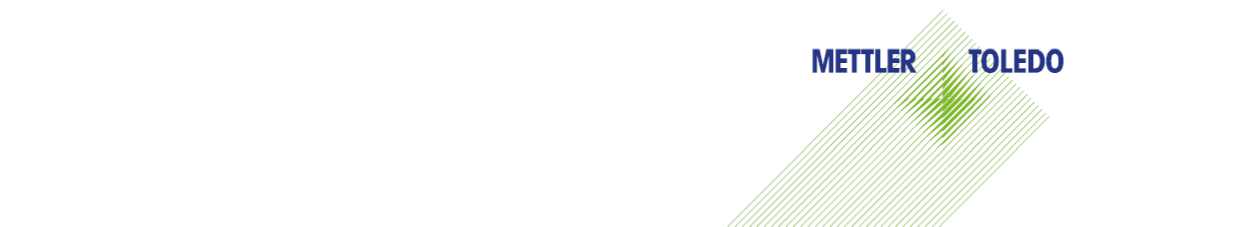 Obchodní podmínky:Ceny:	Ceny jsou uváděny bez DPH (21%).Dodací podmínky:	DDPDodací lhůta:	2-3 týdnyZáruka:	12 měsícůPlatební podmínky: Splatnost faktury 60 dní od data vystaveníPlatnost nabídky do: 22. 3. 2020Instalace:	Instalace není zahrnuta v ceně produktů.U objednávek do hodnoty 27.000 Kč bez DPH účtujeme poplatek za poštovné, balné a manipulaci ve výši 599,- Kč + DPH.Tato nabídka se řídí našimi Všeobecnými obchodními a servisními podmínkami, které jsou Vám k dispozici na XXXX